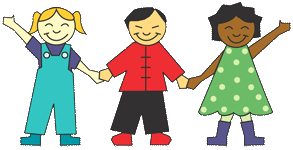 	Totom House	Multicultural Early Childhood CentreWait listPLEASE PRINTChild’s name: __________________________________________ 	Date of Birth: __________________Enrolling ParentName: _______________________________________________________________________________Address: ______________________________________________________________________________Contact details	Home: ________________ 	Mobile: ____________________Email: __________________________________________________________Date care required: _________________________		Child’s Sex: 	MALE/FEMALESibling currently attending? 	YES / NO		Name: ______________________________________Care required (please circle) 		FULL TIME/PART TIMEPart time preferred days:Monday ___________Tuesday ___________			*Are these days Flexible 	YES/NOWednesday ________				*Flexibility with days is highly recommendedThursday __________Friday ____________Conditions:Applicants MUST contact the centre every 2 months to confirm ongoing interest.Priority is given to siblings of children currently attending this centre.Priority is given to families with a previous enrolment with this centre.If a placement is offered by the centre and declined by the applicant, the date of the decline becomes the new date of application on the wait list.The centre cannot guarantee a placement will be offered within a specific time frame and it is recommended you also contact other child care providers.I understand and accept the above conditions.	Please return to Totom House or EmailSigned: __________________________________________	Date: __________________